Esperanza, ………………………………………Sr. Director de Bienestar EstudiantilDe la Facultad de Ciencias VeterinariasMéd. Vet. Norberto OJEDA: 				Por la presente me dirijo a usted con el objeto de solicitar la apertura de Adscripciones para Alumnos en Docencia/Investigación/Extensión/ Vinculación Tecnológica en la/el Asignatura/Proyectos/Servicios/Laboratorio ……………………………..… (indicar el nombre de Asignatura/proyecto/servicio/laboratorio).Director/es: ………………………………………….Requisitos: (los requisitos generales y particulares de acuerdo a la asignatura están detallados en el Art. 6° del Reglamento de Adscriptos Alumnos, en caso de solicitar requisitos de formación no incluidos en estos Reglamentos deberán ser detallados en nota, como por ejemplo conocimiento de algún idioma específico, computación, experiencia en algún área, etc. Cantidad: ………				Sin otro particular, saluda atentamente.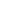 FIRMANOMBRE DEL RESPONSABLE DE ASIGNATURA/PROYECTO/SERVICIO/LAB.Importante:Las solicitudes de adscripciones se hacen por separado para Graduados y Alumnos, aunque se trate de misma/o asignatura/proyecto/servicio/laboratorio. Sólo pueden ser aplicadas a una de las asignaturas (Docencia ó Investigación ó Extensión ó Vinculación Tecnológica). En el caso de hacer la apertura en la misma asignatura para dos actividades, deben hacerse las solicitudes separadas.La nota debe ser presentada a mesadeentrada@fcv.unl.edu.ar en formato pdf y firmada por el responsable de la asignatura 